                                   CALENDARIO TRIMESTRAL 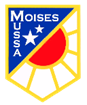 PROFESORA JEFE: JULIA ESPINOLA L.CURSO4A4AMESJUNIOFECHAASIGNATURACONTENIDOCONTENIDOINSTRUMENTO01/06INGLÉSVocabulario sobre problemas de saludUso de SHOULD Vocabulario sobreVocabulario sobre problemas de saludUso de SHOULD Vocabulario sobreFORMULARIO11/06ARTESTrabajo práctico (Leyenda americana)Trabajo práctico (Leyenda americana)Trabajo práctico16/06CIENCIASFUERZA Y DEFORMACIÓN. CAMBIOS DEBIDO A LAS FUERZASFUERZA Y DEFORMACIÓN. CAMBIOS DEBIDO A LAS FUERZASPRUEBA FORMULARIOGOOGLE17/06MUSICA1.-Identifican y describen cualidades del sonido en sonidos y músicas.2.-Reconocen fuentes sonoras en ejemplos musicales1.-Identifican y describen cualidades del sonido en sonidos y músicas.2.-Reconocen fuentes sonoras en ejemplos musicalesFORMULARIOformativa18/06HISTORIA Y GEOGRAFÍACELEBRACIÓN, DIVERSIDAD CULTURAL DE AMÉRICA Y ADAPTACIÓN DEL SER HUMANOCELEBRACIÓN, DIVERSIDAD CULTURAL DE AMÉRICA Y ADAPTACIÓN DEL SER HUMANOPRUEBA FORMULARIO GOOGLE21 DE JUNIOMATEMATICA1.-Resuelven multiplicaciones usando el algoritmo de la multiplicación.2.-Descomponen números de tres dígitos en centenas, decenas y unidades.3.-Multiplican cada centena, decena y unidad por el mismo factor.4.-Aplican la propiedad distributiva de la multiplicación respecto de la suma.1.-Resuelven multiplicaciones usando el algoritmo de la multiplicación.2.-Descomponen números de tres dígitos en centenas, decenas y unidades.3.-Multiplican cada centena, decena y unidad por el mismo factor.4.-Aplican la propiedad distributiva de la multiplicación respecto de la suma.PRUEBA formativa 1FORMULARIOGOOGLE22-06INGLESLista de cotejoParticipación en clases (mayo y junio) Exit Tickets Lista de cotejoParticipación en clases (mayo y junio) Exit Tickets FORMULARIO23/06LENGUAJEDECLAMACIÓN POEMASDECLAMACIÓN POEMASVideo o presenciales clasesPauta de evaluación28/06TECNOLOGÍAConstrucción Reloj análogoConstrucción Reloj análogoTrabajo práctico29-06INGLESVocabulario sobre partes del cuerpo de animales-Adjetivos calificativosVocabulario sobre partes del cuerpo de animales-Adjetivos calificativosFORMULARIO30-06EDUCACIÓN FÍSICASEGURIDAD, JUEGOLIMPIO Y LIDERAZGO.HABILIDADES MOTRICES IISEGURIDAD, JUEGOLIMPIO Y LIDERAZGO.HABILIDADES MOTRICES IIFORMULARIO